 高年级英语    备课组（教研组）活动记录表时间2022.4.20地点五（3）主持人莫玉娟 参加人员莫玉娟、顾晓萱、沈艳、周燕芬、缪小燕莫玉娟、顾晓萱、沈艳、周燕芬、缪小燕莫玉娟、顾晓萱、沈艳、周燕芬、缪小燕莫玉娟、顾晓萱、沈艳、周燕芬、缪小燕莫玉娟、顾晓萱、沈艳、周燕芬、缪小燕活动记录备课组公开课，听课，评课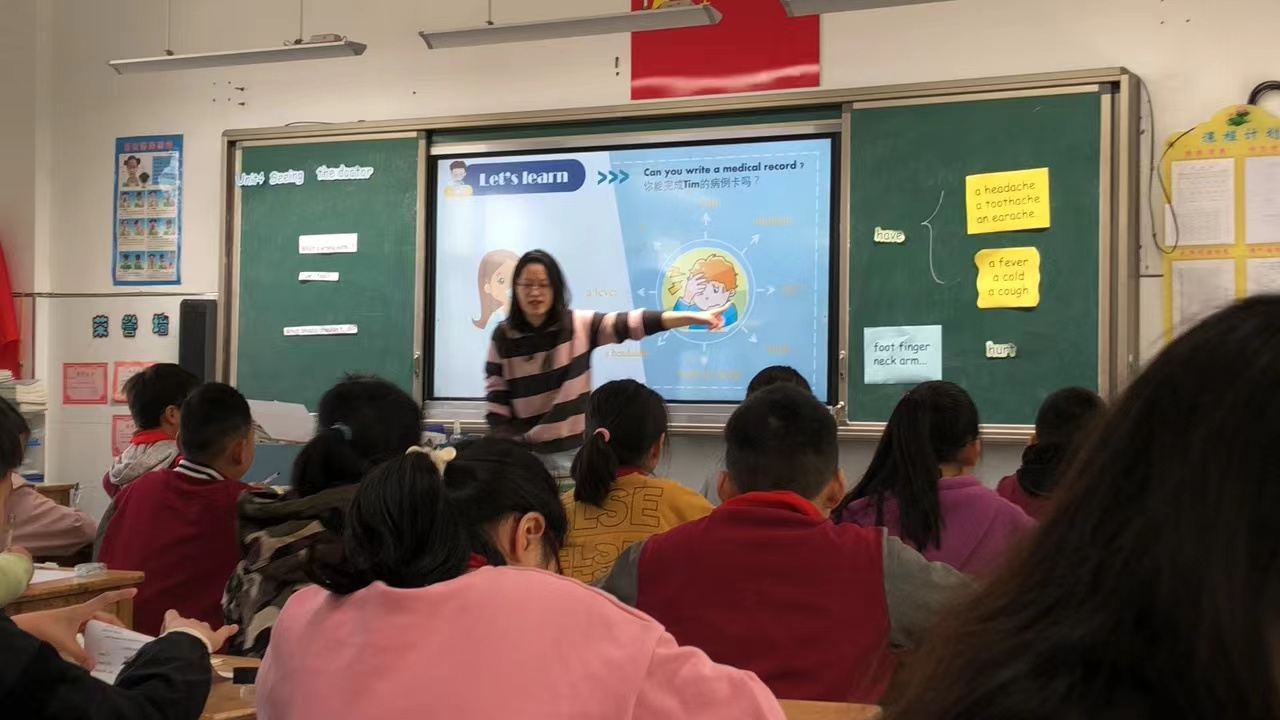 备课组公开课，听课，评课备课组公开课，听课，评课备课组公开课，听课，评课备课组公开课，听课，评课